 Colegio santa María de Maipú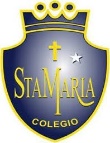 Departamento de artes, tecnología y música.Correo: musicaprimerciclo.smm@gmail.comCanal de YouTube: Departamento de Artes SMM                  Nivel: Primero Básico.    Link: https://youtu.be/LoFXCCnwQ2cGuía de apreciación Nº19 MúsicaNombre_______________________________________ Curso: _______ Fecha: _______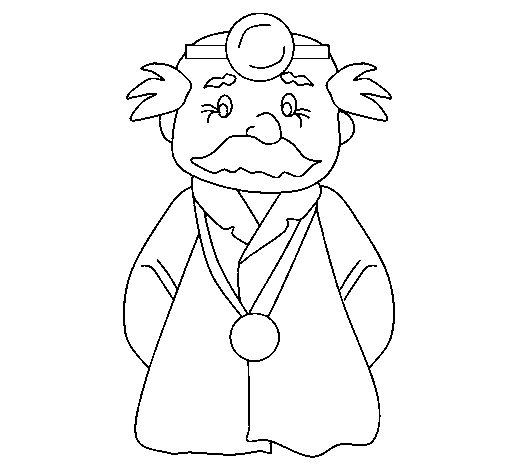 Actividad: Antes de responder, debes escuchar y observar la canción que aparece en el link anterior.La canción escuchada anteriormente habla sobre:La alimentaciónSolo higiene bucal.Higiene personalSegún lo que indica la canción escuchada, debemos:Lavarse las manos a cada momento necesario.Bañarse muy bienAlternativas A y B son correctas.Actividad: Recuerda la canción de la higiene y toca en tu metalófono.Primera parte.Do Mi Do Mi Sol Sol Do Mi Do Mi Sol SolSegunda parte: La La Sol Sol Fa Fa Mi Mi Re Re Do.Actividad: Pinta las notas musicales de la canción según el color que corresponda.Do – Re – Mi – Fa  Sol – La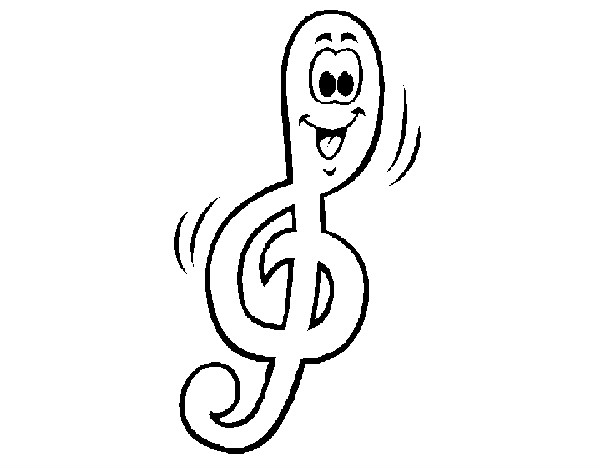 